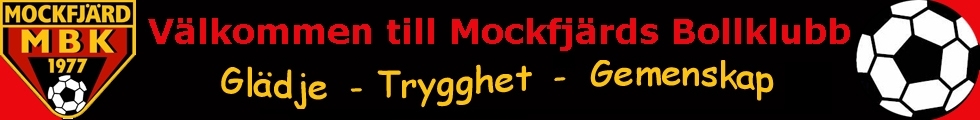 Hej!  Då var det dags för en ny säsong. Och ny säsong innebär ju också nya medlems/spelaravgifter.  För att vi ska kunna uppdatera och få till ett bra medlemsregister så vill vi gärna ha:  -för-och efternamn -adress  -tiosiffrigt personnummer Det kan ni skriva som referens vid betalning.  Dataskyddsförordningen innebär bl.a. att vi måste informera om syftet med att ta in personuppgifter och hur de används. Syftet är det behövs fullständigt personnummer på alla aktiva spelare p.g.a. att Riksidrottsförbundet kräver det för att vi ska kunna ansöka om Aktivitetsstödet samt att vi ska kunna ha ett medlemsregister. De personuppgifter som läggs in är enligt ovan samt mailadress. Personuppgifterna läggs in i laget.se som MBK valt att använda som hemsida, Idrottonline som är Riksidrottsförbundets datasystem för oss att t.ex. ansöka om olika bidrag samt Fogis som är fotbollsförbundets datasystem. Medlemmar har när som helst rätt att begära att få kolla sina uppgifter eller be om att bli borttagen ur registren. MBK måste se till att hålla ett uppdaterat register där medlem som inte är aktuell inte ska ligga kvar samt att MBK måste hantera alla uppgifter och register varsamt. Hör gärna av er vid frågor.MEDLEMSAVGIFT:  200:- för enskild och 350:- för familj.  SPELARAVGIFT:  500 :- (för samtliga i seriespel)Man behöver inte betala spelaravg. för fler än två spelare/familj om så är fallet.   Detta kommer ut sent p.g.a. sent årsmöte i år. Betalning sker innan seriestart. Men absolut senast 31/5. MBK:s bankgironummer är: 420-5795   Övrig info:Styrelsemedlemmar i år är ordf. Niklas Söderström, kassör Ulrika Ljungberg, övr ledamöter Vicki Jacobsson, Lena Eriksson och Magnus Perjons. Suppleant är Lotta Grus.  Tänk på att det alltid behövs fler som kan ställa upp. T.ex. att hjälpa till med ansvar för planerna, kioskerna, sponsring samt hjälp till att ordna kring de olika arrangemangen vi har såsom Mockfjärdsdagen, MBK-dagen, m.m. Händelser som ni föräldrar behöver ställa upp på under året förutom kioskpass, städning av lokaler samt kritning av planer: Mockfjärdsdagen 1/6 (baka och sälja fika), MBK-dagen samt vid avslutningen.Hoppas på en härlig fotbollssäsong!  / MBK´s styrelse